                                                                                                                              www.teentransitionplanning.ca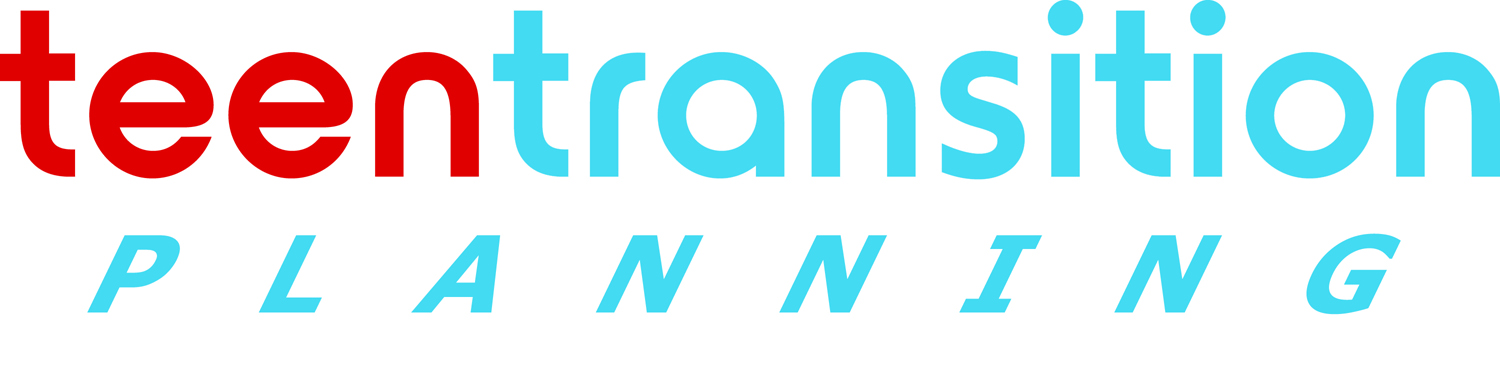 Take 5 for 4Improving your facilitation skills is a process of continual learning. Make a habit of stopping to reflect after each meetingWhat Went OK?1What could be better next time?]2What will I do today to improve my effectiveness next time       4   3                               What will I try doing next time?